Описание доната сервера АнархияДанный файлик временная замена странице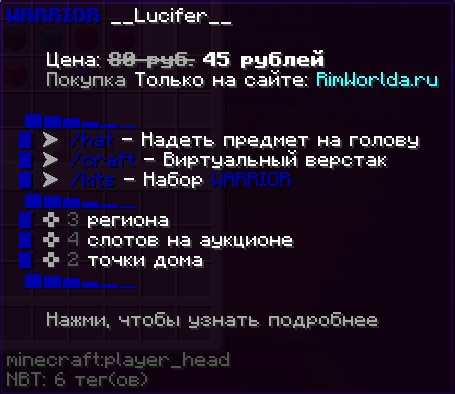 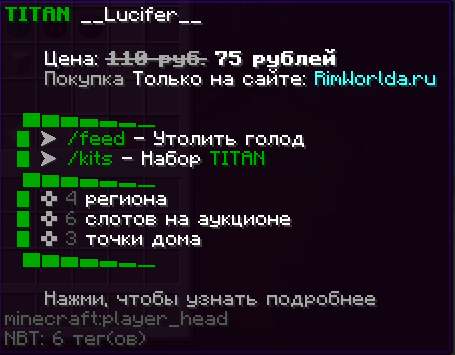 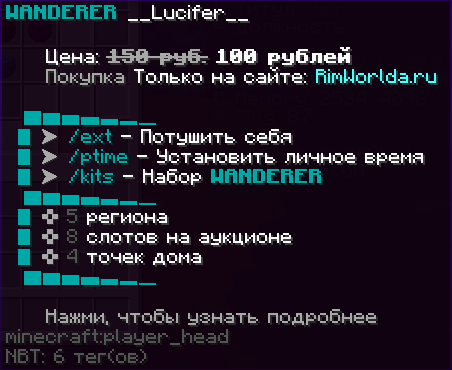 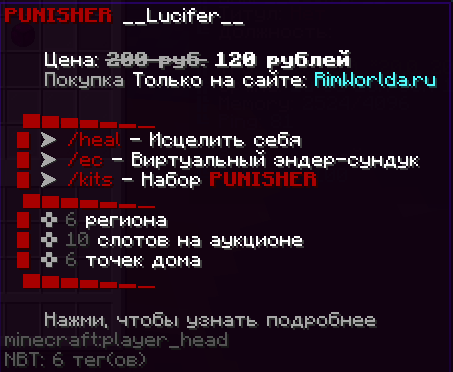 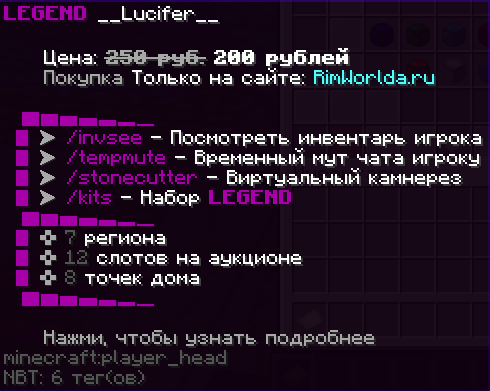 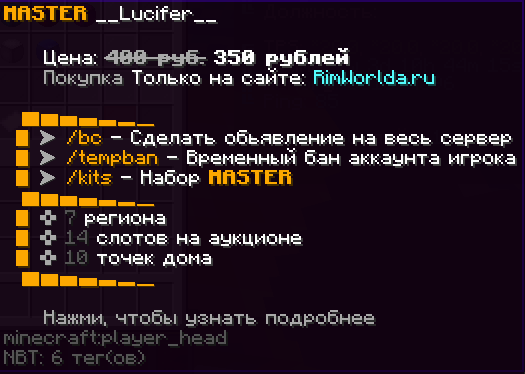 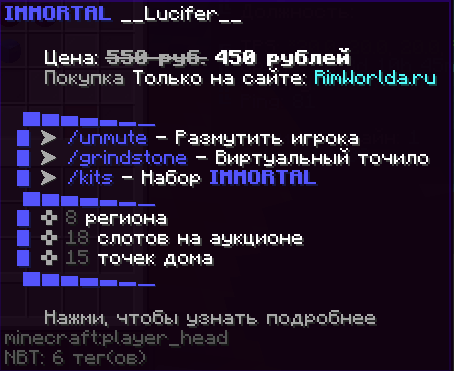 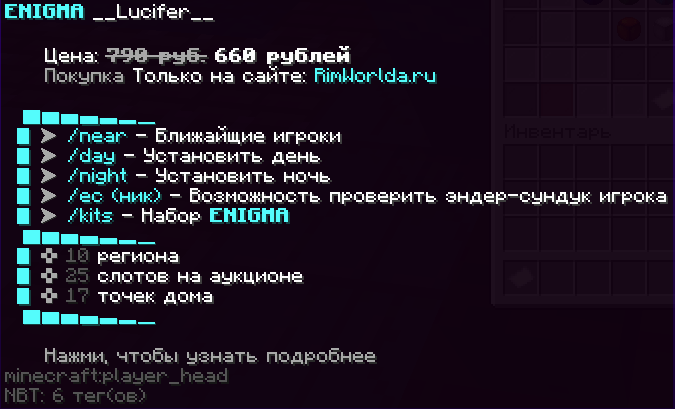 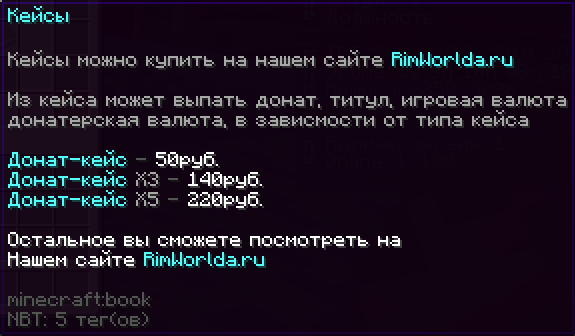 